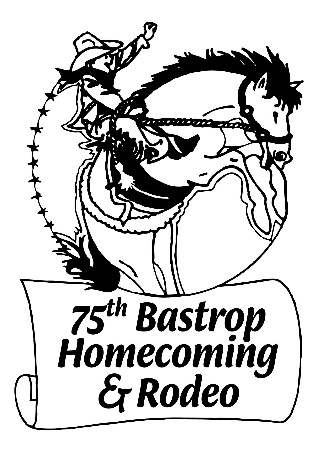 Anniversary Sponsor - $75Jane Lloyd Sanders Memorial Sponsor - $250 Listing on Website and Facebook Mike Mathison Memorial Horseshoe Tournament Sponsor - $500 Listing on Website and Facebook / Rodeo Announcer RecognitionAdmission to Rodeo and Music Events for 2 Rodeo Event Sponsor - $750 ☐Steer Wrestling    ☐Calf Roping ☐Barrel Racing  ☐Team Roping ☐Bareback              ☐Ranch Bronc       ☐Bull Riding   ☐Kids Events (2 available)Listing on Website and Facebook / Rodeo Announcer Recognition Admission to Rodeo and Music Events for 2 and 1 Rodeo Arena Banner  Bull Fighters Sponsor - $1500  Listing on Website and Facebook / Rodeo Announcer Recognition Admission to Rodeo and Music Events for 4 and 1 Rodeo Arena Banner  Mayfest Hill Sponsor - $3000+ Listing with logo on Website, FaceBook, poster, movie adRodeo Announcer Recognition 1 Rodeo Box Seat with admission for 8 / 1 Bucking Chute Banner / 2 Rodeo Arena Banners Banners 4X10 or smaller / Bucking Chute Banner provided by Homecoming Contact: generalinfo.bhr@gmail.com Make Payment to Bastrop Homecoming, Inc. and mail to: Bastrop Homecoming, PO Box 215, Bastrop, TX 78602 www.bastrophomecomingrodeo.org/ 